Приложение № 1к административному регламентупо осуществлению муниципального контроля за использованием и охраной недр при добыче общераспространенных полезных ископаемых, а также при строительстве подземных сооружений, не связанных с добычей полезных ископаемых на территории муниципального образования Селивановское сельское поселениеБЛОК-СХЕМА АДМИНИСТРАТИВНОГО РЕГЛАМЕНТА ПО ОСУЩЕСТВЛЕНИЮ МУНИЦИПАЛЬНОГО КОНТРОЛЯ ЗА ИСПОЛЬЗОВАНИЕМ И ОХРАНОЙ НЕДР ПРИ ДОБЫЧЕОБЩЕРАСПРОСТРАНЕННЫХ ПОЛЕЗНЫХ ИСКОПАЕМЫХ, А ТАКЖЕ ПРИ СТРОИТЕЛЬСТВЕ ПОДЗЕМНЫХ СООРУЖЕНИЙ, НЕ СВЯЗАННЫХС ДОБЫЧЕЙ ПОЛЕЗНЫХ ИСКОПАЕМЫХПриложение № 2к административному регламентупо осуществлению муниципального контроля за использованием и охраной недр при добыче общераспространенных полезных ископаемых, а также при строительстве подземных сооружений, не связанных с добычей полезных ископаемых на территории муниципального образования Селивановское сельское поселениеАКТ проверки администрацией муниципального образования Селивановское сельское поселение Волховского муниципального района Ленинградской области юридического лица,индивидуального предпринимателя№ ____                                                                                                   « ___» _________ 20___г. по адресу:_____________________________________________________________________                        (место проведения проверки)на основании:_________________________________________________________________                           (вид документа с указанием реквизитов, ФИО, должности руководителя, зам. руководителя органа муниципального контроля, издавшего распоряжение или приказ о проведении проверки)была проведена проверка в отношении: _____________________________________________________________________________                           (полное и (в случае, если имеется) сокращенное наименование, в том числе фирменное наименование юридического лица, фамилия, имя, отчество индивидуального предпринимателя)Продолжительность проверки:___________________________________________________                         Акт составлен: _____________________________________________________________________________             (наименование органа муниципального контроля)С копией распоряжения/приказа о проведении проверки ознакомлен: (заполняется при проведении выездной проверки) _____________________________________________________________________________                               		(фамилии, имена, отчества, подпись, дата, время)Дата и номер решения прокурора (его заместителя) о согласовании проведения проверки: _____________________________________________________________________________                           (заполняется в случае проведения внеплановой проверки  субъекта малого или среднего предпринимательства)Лицо(а), проводившие проверку: _____________________________________________________________________________                                  (ФИО, должность должностного лица (должностных лиц), проводившего(их) проверку; в случае привлечения к участию в проверке экспертов, экспертных организаций указываются ФИО, должности экспертов и/или наименование экспертных организаций)При проведении проверки присутствовали: _____________________________________________________________________________                            (фамилия, имя, отчество, должность руководителя, иного должностного лица (должностных лиц) или уполномоченного представителя юридического лица, уполномоченного представителя индивидуального предпринимателя, присутствовавших при проведении мероприятий по проверке)В ходе проведения проверки: выявлены нарушения обязательных требований или требований, установленных муниципальными правовыми актами (с указанием характера нарушений; лиц, допустивших нарушения): ______________________________________________________                                                                                  выявлены несоответствия сведений, содержащихся в уведомлении о начале осуществления отдельных видов предпринимательской деятельности, обязательным требованиям (с указанием положений (нормативных) правовых актов): _____________________________________________________________________________                                                          выявлены факты невыполнения предписаний органов муниципального контроля (с указанием реквизитов выданных предписаний): ___________________________________                                                                  нарушений не выявлено  ________________________________________________________                             Запись в Журнал учета проверок юридического лица, индивидуального предпринимателя, проводимых органами муниципального контроля, внесена (заполняется при проведении выездной проверки): ____________________________________________________________________      ________________________________________________   (подпись проверяющего)_________________________                                         (подпись уполномоченного представителя юридического лица, индивидуального предпринимателя, его уполномоченного представителя)Журнал учета проверок юридического лица, индивидуального предпринимателя, проводимых органами муниципального контроля, отсутствует (заполняется при проведении выездной проверки) ___________________________________________________________________________                                           ________________________________________________   (подпись проверяющего)_________________________                                         (подпись уполномоченного представителя Прилагаемые документы: ____________________________________________________________________________________                                        Подписи лиц, проводивших проверку: ___________________________________________________                                              С актом проверки ознакомлен(а), копию акта со всеми приложениями получил(а):___________________________________________________________________________(фамилия, имя, отчество, должность руководителя, иного должностного лица или уполномоченного представителя юридического лица, индивидуального предпринимателя, его уполномоченного представителя)«___»____________20___г.__________ (подпись) Пометка об отказе ознакомления с актом проверки:____________________________________________________________________________                                       (подпись уполномоченного должностного лица, проводившего проверку)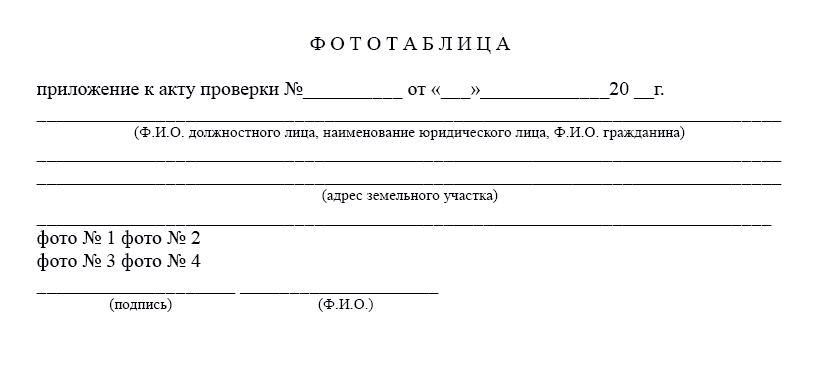 Приложение № 3к Административному регламентупо осуществлению муниципального контроля за использованием и охраной недр при добыче общераспространенных полезных ископаемых, а также при строительстве подземных сооружений, не связанных с добычей полезных ископаемых на территории муниципального образования Селивановское сельское поселениеФорма
предписания органа муниципального контроля
____________________________________________(наименование органа муниципального контроля)Предписание № _______"___" ______________ 20___ г.В результате проверки______________________________________________ _______________________________________________________________(наименование юридического лица, индивидуального предпринимателя)актом от "_____" ____________ 20___ г. № _____ установлены нарушения требований за использованием и охраной недр при добыче общераспространенных полезных ископаемых, а также при строительстве подземных сооружений, не связанных с добычей полезных ископаемых при осуществлении:__________________________________________________________________________________________________________________________________________________________________________________________________________________________________________________________________(указать вид деятельности)На основании вышеизложенного предписываю осуществить мероприятия по устранению следующих нарушений:Глава АдминистрацииМО Селивановское сельское поселение    _______________    ______________			планирование проверок соблюдения юридическими лицами и индивидуальными предпринимателями законодательства в области использования и охраны недр при добыче общераспространенных полезных ископаемых, а также при строительстве подземных сооружений, не связанных с добычей полезных ископаемыхНаступление оснований для проведения внеплановой проверкисогласование плана проведения проверки с органами прокуратурыиздание распоряжения о проведении внеплановой проверкиутверждение плана проведения провероксогласование внеплановой проверки с органами прокуратурыизвещение органов прокуратуры о проведении внеплановой проверки в течение 24 часовиздание распоряжения о проведении плановой проверкиПроведение проверкиАкт проверкиАкт проверкиАкт проверки                      ПредписаниеНаправление материалов о выявленных нарушениях в орган, должностные лица которого уполномочены составлять протоколы об административных правонарушениях№
п/пКраткое изложение выявленных нарушений суказанием нормативно-правового акта,требования которого нарушеныСрок устранениянарушения1.2.3.